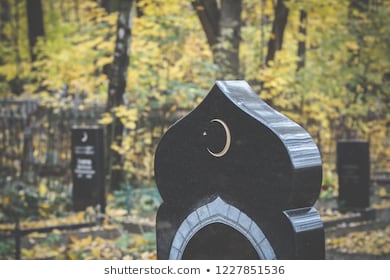 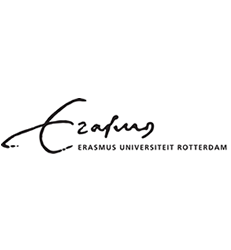 Abstract In dit onderzoek zijn de factoren onderzocht die de prestatie van burgerinitiatieven kunnen verklaren. Op basis van verschillende theoretische bronnen zijn de volgende factoren onderzocht: sociaal kapitaal, verdeelde gemeenschap, netwerkstructuur, ontwikkeld verdienmodel, organisatieomgeving, concurrentie en procedurele regelingen. Uit de analyse is gebleken dat het ontbreken van sociaal kapitaal en het bestaan van verdeeldheid binnen de islamitische gemeenschap voornamelijk een negatieve invloed hebben op de prestatie van dit burgerinitiatief. Het ontbreken van een sterke netwerkstructuur en een ontwikkeld verdienmodel hadden daarnaast geen negatieve invloed. De huidige structuur werd door de respondenten namelijk als passend ervaren. De organisatieomgeving bleek daarentegen goed ontwikkeld te zijn en een positieve invloed te hebben. Verder had het bestaan van gelijkwaardige initiatieven een positieve invloed op prestatie. Tot slot is de negatieve invloed van procedurele regelingen op prestatie niet vast te stellen door de verdeelde meningen. Deze bevindingen zullen van belang zijn voor het verkrijgen van meer wetenschappelijke kennis over de prestatie van burgerinitiatieven. Vooral omdat de invloed van factoren zoals concurrentie een andere uitkomst had dan verwacht. Voor de praktijk is het tevens van belang dat burgers of beleidsmakers op voorhand rekening kunnen houden met factoren die de prestatie van hun initiatief beïnvloeden. Hoofdstuk 1: Inleiding1.1 AanleidingNederland telde vorig jaar 850.000 moslims (Centraal Bureau voor de Statistiek, 2018). Op verschillende wijze wordt getracht voorzieningen te bieden voor deze groeiende groep moslims. Hierbij kan gedacht worden aan moskeeën, studentenverenigingen of islamitische scholen. Deze organisaties maken het mogelijk om de religie en de daaraan gekoppelde levenswijze beter te praktiseren. Een belangrijk element hierin ontbreekt echter (Lassurance, z.d.). Ieder mens zal uiteindelijk komen te overlijden, dit is het enige wat vast staat in het leven. Hoe is het mogelijk dat in Nederland, waar bijna een miljoen moslims wonen weinig mogelijkheden zijn om volgens islamitische regelgeving begraven te worden?Waar de oudere generaties begraven worden in het land van herkomst, voelen steeds meer jongeren zich in Nederland thuis (RTV Rijnmond, 2019). Begraven worden in Marokko of Turkije is voor hen geen optie. Een geruime tijd zijn burgers in de vorm van bijvoorbeeld Stichting Bijzondere Islamitische Begraafplaatsen in Nederland (BIBIN) bezig een eeuwige rustplaats te creëren volgens islamitische richtlijnen. Het creëren van deze islamitische begraafplaats is een voorbeeld wat de verandering binnen de publieke sector kenmerkt. In toenemende mate proberen burgers eigen faciliteiten voor hun lokale gemeenschap te creëren (Specht, 2012). In de literatuur worden deze burgerinitiatieven beschreven als initiatieven die lokale en specifieke vraagstukken omvatten (Igalla en Van Meerkerk, 2015). Burgers trachten binnen een samenwerkingsverband bestaande uit verschillende actoren die betrokken zijn bij het vraagstuk, tot een duurzame oplossing te komen. Deze vorm van zelforganisatie neemt een deel van de overheidstaken over, waardoor het van belang is om te achterhalen welke factoren kunnen bijdragen aan het succes of mislukken van een burgerinitiatief. Hierdoor zal in dit onderzoek aan de hand van een casus worden onderzocht welke factoren de prestatie van burgerinitiatieven beïnvloeden. Prestatie wordt hierin geïnterpreteerd als het behalen van de doelen, die aan het begin zijn opgesteld onder de initiatiefnemers. De casus betreft het initiatief van stichting BIBIN waarin zij trachten een islamitische begraafplaats te realiseren in Zuidlaren. 1.2 ProbleemstellingIn de praktijk komt men vele vormen van burgerinitiatieven of zelforganisatie tegen (Van Meerkerk, Kleinhans en Molenveld, 2018). Het uiteindelijke doel van deze initiatieven is het oplossen van vraagstukken of problemen die spelen in een specifieke wijk, gemeente of op nationaal niveau. Doordat het takenpakket van de overheid toeneemt en de sociale en maatschappelijke vraagstukken verder gecompliceerd raken, raken burgers betrokken bij het realiseren van een duurzame oplossing (Specht, 2012). Men dient hierbij een passend beeld te hebben van de factoren die invloed hebben op de prestatie, om op deze wijze het behalen van de doelen zo efficiënt mogelijk te laten verlopen. 1.2.1 DoelstellingHet achterhalen van de factoren die de prestatie van burgerinitiatieven kunnen beïnvloeden. Door het analyseren van een casus en het uitvoeren van interviews.1.2.2 HoofdvraagIn dit onderzoek zal getracht worden de volgende hoofdvraag te beantwoorden: “Welke factoren beïnvloeden de prestatie van burgerinitiatieven?”1.2.3 DeelvragenHoe wordt de prestatie van een burgerinitiatief gedefinieerd?Welke factoren dragen bij aan de prestatie van burgerinitiatieven?Welke aanbevelingen kunnen gedaan worden op basis van de verkregen resultaten?1.3 Maatschappelijke relevantieSuccesvolle burgerinitiatieven kunnen bijdragen aan sociale samenhang binnen de verdeelde samenleving (Boons, 2008). Wanneer burgers namelijk gezamenlijk een initiatief oprichten en uitvoeren, wordt de sociale cohesie onderling versterkt. De bewoners van een wijk leren bijvoorbeeld beter met elkaar communiceren en bouwen betrouwbare relaties op. Verder is het beantwoorden van de hoofdvraag relevant voor burgers en overheidsinstanties die betrokken zijn bij burgerinitiatieven. Het antwoord op de onderzoeksvraag zal namelijk een verdiepend inzicht bieden in de factoren die de prestatie van een burgerinitiatief kunnen belemmeren of tot een succes kunnen maken (Flink, Kreuger, De Haan, Burdorf en Burema, 2014). Op die manier kan men bij toekomstige en lopende initiatieven inventariseren welke zaken aangepast of benadrukt dienen te worden. 1.4 Wetenschappelijke relevantie In toenemende mate is binnen de wetenschappelijke literatuur aandacht voor zelforganisatie in de vorm van burgerinitiatieven (Voorberg, Bekkers en Tummers, 2015). Weinig is echter bekend over de prestatie van burgerinitiatieven en welke factoren hier invloed op hebben. Zo bestaat bijvoorbeeld nog onduidelijk over hoe burgers faciliteiten kunnen organiseren en de financiële middelen kunnen verkrijgen (Brandsen, Trommel en Verschuere, 2017). Door juist te focussen op de factoren die de prestatie van burgerinitiatieven kunnen beïnvloeden, zal dit onderzoek bijdragen aan het verwerven van kennis over een onbekend terrein binnen de wetenschappelijke literatuur.1.5 Leeswijzer De inleiding zal gevolgd worden door een theoretisch kader, waarin de kernconcepten uit dit onderzoek worden toegelicht. Hoofdstuk drie zal de onderzoeksopzet en methodologische verantwoording weergeven. In dit hoofdstuk wordt beschreven welke onderzoeksmethoden toegepast zullen worden. Naast de onderzoeksmethoden zal hoofdstuk drie de ethische aspecten van dit onderzoek weergeven samen met de validiteit en betrouwbaarheid van de data. Het hoofdstuk wordt opgevolgd door de empirische bevindingen en analyse in hoofdstuk vier. Het onderzoek wordt afgesloten met het antwoord op de hoofd- en deelvragen in hoofdstuk vijf. Hierbij worden eveneens aanbevelingen gedaan. Als bijlagen zijn de volgende documenten toegevoegd: interview transcripten, topic list, codeboek en codeboom. Hoofdstuk 2: Theoretisch kader Het tweede hoofdstuk van dit onderzoek omvat het theoretisch kader. In dit hoofdstuk zullen de kernconcepten uit het onderzoek worden beschreven aan de hand van wetenschappelijke literatuur. Het einde van dit hoofdstuk bevat een conceptueel model (figuur 1), wat de onderlinge relaties tussen de concepten weergeeft. 2.1 Definitie prestatie burgerinitiatief De prestatie van burgerinitiatieven kan gedefinieerd worden als het leveren van concrete diensten of producten op een duurzame wijze. Deze sluiten aan bij de opgestelde doelstelling (en). Een hogere prestatie wordt door Van Meerkerk, Kleinhans en Molenveld (2018) gekenmerkt door het behalen van de sociale doelstelling en stabiliteit in de toekomst. Wanneer de doelstellingen niet of nauwelijks gehaald worden, is er sprake van een lagere prestatie van burgerinitiatieven. 2.2 Factoren die invloed hebben op prestatie Deze paragraaf zal zich richten op de factoren die bijdragen aan de prestaties van burgerinitiatieven. Bij iedere factor zal beschreven worden op welke wijze vanuit de literatuur, deze invloed zal hebben op de prestatie. Netwerkstructuur De eerste factor is weergeven in het onderzoek van Igalla en Van Meerkerk (2015). De netwerkstructuur van een burgerinitiatief werd hierbij gezien als een factor die op een positieve wijze bijdraagt aan een duurzaam burgerinitiatief. Verschillende netwerkstructuren werden beschreven, waarvan de polycentrische netwerkstructuur bestaande uit meerdere groepen (of klieken) die verbonden zijn met elkaar, de meeste impact had op de prestatie van een burgerinitiatief. Baldassari en Diani (2007) bevestigen dit eveneens in hun onderzoek. Een kliek is een werkgroep binnen de organisatie, die sterk verbonden actoren omvat. Deze groepen werken gezamenlijk per thema of project om uiteindelijk de primaire en secundaire doelstellingen te verwezenlijken. Een werkgroep bestaat minimaal uit 5 leden (Igalla en van Meerkerk, 2015). Wanneer een organisatie meerdere van dit soort klieken heeft, is de structuur sterker. De drijvende kracht van een organisatie is hiermee niet gecentraliseerd naar één persoon, waardoor de organisatie in de toekomst kan blijven bestaan (Burt, 2000; Igalla en Van Meerkerk, 2015). Een drijvende kracht kan hierin gedifinieerd worden als een lid die de meeste taken op zich neemt en de gehele stichting of organisatie draagt. Op basis van deze theorie kan verwacht worden dat het bestaan van een sterke netwerksturctuur een positieve invloed zal hebben op de prestatie van een burgerinitiatief. Organisatieomgeving De tweede factor verwijst naar organisatieomgeving waarbij formalisatie, fysiek-sociale infrastructuur en exposure centraal staan (Igalla en van Meerkerk, 2015). Formalisatie betreft het bestaan van een rechtsvorm waarbij burgers de samenwerking naar een volgende niveau tillen. Het feit dat de samenwerking door wordt gezet in de vorm van een stichting, weerspiegeld volgens Hassink, Elings, Van Dam en Fontein (2013) de ambitie en betrokkenheid van de burgers. Het werken onder een rechtsvorm kan dus over het algemeen het behalen van de doelen beter mogelijk maken. De fysieke-sociale infrastructuur betreft het beschikken over een werkplek waar bijvoorbeeld vrijwilligers geworven kunnen worden of bijeenkomsten kunnen worden georganiseerd. Volgens Zwaard en Specht (2013) zorgt het beschikken over een werkplek tevens voor meer publieke vertrouwen, doordat de organisatie geassocieerd kan worden met een ontmoetingsplek. De stichting kan hier de burgers beter te woord staan en regelmatig vergaderen over de te volgen koers.Tot slot is exposure, de mate waarin een organisatie bekendheid probeert te verkrijgen. In het onderzoek van Igalla en Van Meerkerk (2015) is als indicator het bestaan van websites toegepast. Een website kan namelijk een groter publiek bereiken en de mogelijkheid om vrijwilligers te bereiken vergroten. Mujde en Daru (2005) ondersteunen dit perspectief. Op basis van deze theorie kan verwacht worden dat het bestaan van een sterke organisatieomgeving een positieve invloed zal hebben op de prestatie van een burgerinitiatief.Ontwikkeld verdienmodelHet behouden van een burgerinitiatief, is voor een groot gedeelte afhankelijk van inkomsten (Varady, Kleinhans en Van Ham, 2015). Van Meerkerk, Kleinhans en Molenveld (2018) beschrijven daarnaast dat een combinatie van verschillende soorten inkomstenbronnen de kans op het voortbestaan van de organisatie kan vergroten. De redenering hierachter is dat de verscheidenheid aan inkomsten zorgt voor een verminderde afhankelijkheidsrelatie met bijvoorbeeld de overheid, als het gaat om subisidies. De volgende inkomstenbronnen zijn opgenomen in dit onderzoek: subsidie overheidsorganisatie, ledenbijdragen, subsidie non-profitorganisatie, donaties en verkoop van goederen of diensten. Het bestaan van verschillende inkomsten kan het voortbestaan versterken en hiermee de prestatie van een burgerinitiatief in de toekomst garanderen (Hassink, Elings, van Dam en Fontein, 2013). Op basis van deze theorie kan verwacht worden dat het bestaan van een ontwikkeld verdienmodel een positieve invloed zal hebben op de prestatie van een burgerinitiatief.Sociaal kapitaalEen sterk sociaal kapitaal -ook wel netwerken of verbindingen tussen individuen- draagt bij aan het gemakkelijk overdragen van informatie en het versterken van vertrouwen tussen de actoren onderling (Bailey, 2012; Bourdieu, 1986; Van Meerkerk, Kleinhans en Molenveld, 2018). Naast vertrouwen faciliteert sociaal kapitaal eveneens de mobilisatie van acties en het versterken van het veiligheidsgevoel, wat de kans op risico’s verminderd. Binnen de literatuur wordt onderscheid gemaakt tussen drie soorten sociaal kapitaal; bonding, bridging en linking (Putnam, 2000, beschreven in Van Meerkerk, Kleinhand en Molenveld, 2018). Bonding refereert hierbij naar de banden die de lokale gemeenschap en de betrokken leden van de organisatie hebben. Bridging daartegen betreft de verbinding tussen verdere gemeenschappen en verbindingen met andere netwerken of stichtingen (Somerville en McElwee, 2011). Bridging kan bijdragen aan het werven van meer vrijwilligers en de capaciteit hiermee vergroten. Tot slot is linking het bestaan van banden met institutionele sleutelfiguren. Deze actoren zijn van belang bij het verkrijgen van cruciale bronnen en steun. Op basis van deze theorie kan verwacht worden dat het bestaan van sterk sociaal kapitaal een positieve invloed zal hebben op de prestatie van een burgerinitiatief.Concurrentie In de literatuur worden enkele factoren beschreven, die de prestatie van een burgerinitiatief kunnen ondermijnen. Een van deze factoren wordt beschreven door Igalla en Van Meerkerk (2017) en betreft de aanwezigheid van concurrentie. Hiermee wordt gerefereerd naar het bestaan van meerdere burgerinitiatieven, die de toegang tot relevante bronnen kunnen belemmeren. Op basis van deze theorie kan verwacht worden dat het bestaan van concurrentie een negatieve invloed zal hebben op de prestatie van een burgerinitiatief.Procedurele regelingenVerhoeven en Tonkens (2011) beschrijven dat langdurige besluitvormingsprocessen, weinig autonomie en veelvuldige eisen de prestatie van een burgerinitatief op negatieve wijze beïnvloeden. De duur van de besluitvormingsprocedures van de betrokken gemeente, kent een negatief verband met de motivatie van burgers om hun initiatief voort te zetten. Langdurige processen verminderen volgens hen de motivatie en hiermee de prestatie van initatieven doordat burgers gefrusteerd raken (Verhoeven en Tonkens, 2011). Naast de procedures is het gebrek aan autonomie eveneens kenmerkend voor een negatieve invloed op prestatie. Een overheid die veel sturing geeft, draagt bij aan een verlaagde motivatie en betrokkenheid van burgers (Skocpol, 2003). Burgers streven naar een zekere mate van autonomie, die door overmatige sturing ontnomen kan worden. De toekomst van een burgerinitiatief kan hiermee in gevaar komen, doordat burgers geminderd zijn in hun motivatie. Op basis van deze theorie kan verwacht worden dat deze factor een negatieve invloed zal hebben op de prestatie van een burgerinitiatief.Verdeelde gemeenschapNaast belemmerende procedures kan tot slot een verdeelde gemeenschap de prestatie van een burgerinitatief negatief beïnvloeden (Outmany, 2015). De islamitische gemeenschap in Nederland is verdeeld in stromingen, die verschillende perspectieven hebben op de richtlijnen voor het islamitisch begraven. Naast stromingen wordt de gemeenschap gekenmerkt door een groot aantal etniciteiten. Deze etniciteiten vallen echter voor een groot gedeelte onder de stromingen, waardoor de invloed van een stroming centraal staat en niet de etniciteit (Outmany, 2015). Concreet zal onderzocht worden welke stromingen dominant zijn in Nederland, de botsende richtlijnen en de rol van verschillende stromingen binnen het initiatief. Eveneens zal de negatieve invloed op prestatie onderzocht worden, zoals Outmany (2015) beschrijft in haar onderzoek. Op basis van deze theorie kan verwacht worden dat het bestaan van een verdeelde gemeenschap een negatieve invloed zal hebben op de prestatie van een burgerinitiatief.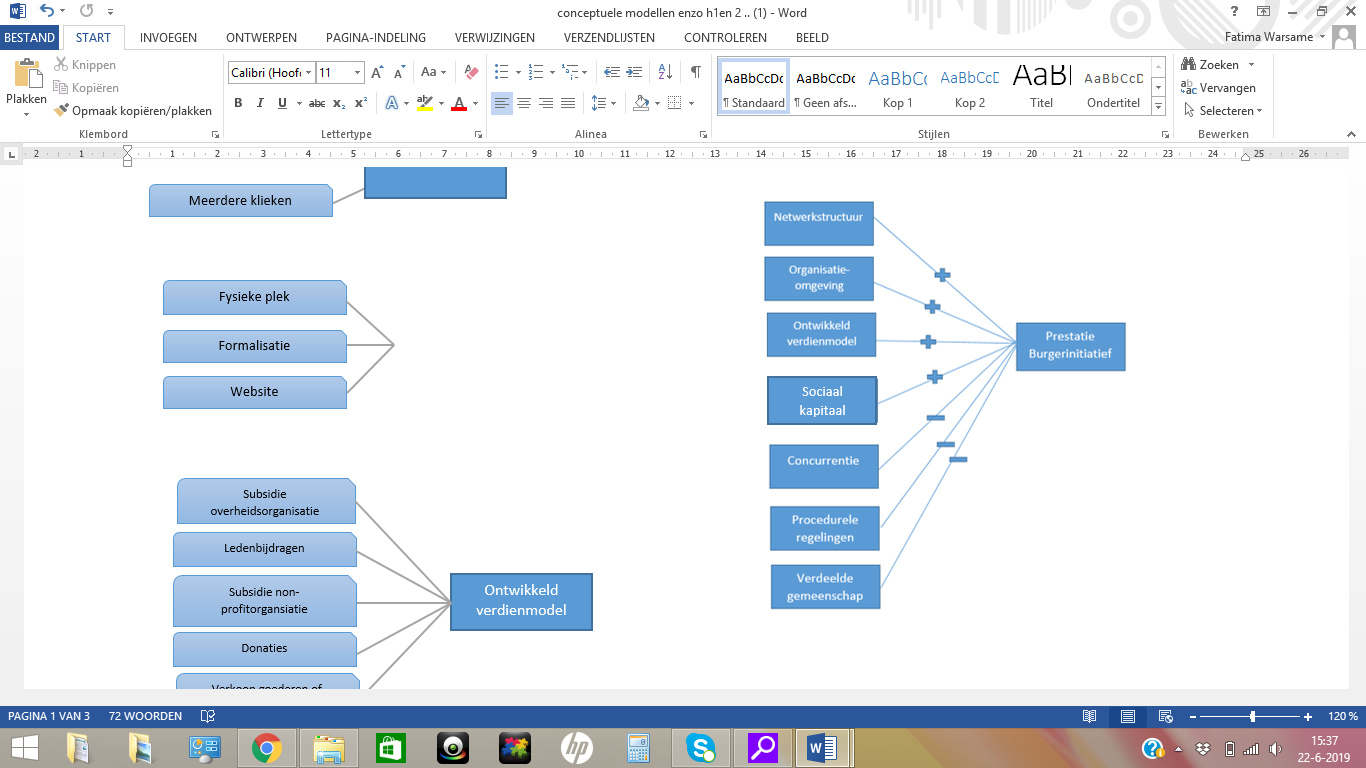 Hoofdstuk 3 Methodologie In dit hoofdstuk zal de opzet van het onderzoek beschreven worden. Hierin zullen de methoden, technieken en strategie van het onderzoek toegelicht worden. Daarnaast staan de elementen die het onderzoek betrouwbaar en valide maken centraal in dit hoofdstuk. De concepten die eerder in dit onderzoek zijn geïntroduceerd, zullen tevens meetbaar gemaakt worden binnen de operationalisering. Tot slot zullen aan het einde van het hoofdstuk de ethische aspecten van dit onderzoek nader toegelicht worden.3.1 Methoden, technieken en strategieMiddels een enkelvoudige case study zal getracht worden de hoofdvraag uit dit onderzoek te beantwoorden. Het toepassen van deze strategie biedt de mogelijkheid om de specifieke casus grondig te onderzoeken (Babbie, 2013). Juist voor deze casus is gekozen, omdat burgers een specifieke faciltieit willen realiseren voor een groeiende groepering in de Nederlandse samenleving. De overheid biedt mogelijkheden, echter ontbreekt hier een essentiële voorwaarde. Deze casus komt hiermee overeen met de beschrijving van burgerinitiatieven door Specht (2012). Het onderzoek is verklarend van aard, omdat beoogd wordt de factoren weer te geven die de prestatie van burgerinitiatieven verklaren. Voor het vergaren van informatie zullen voornamelijk beleidsdocumenten en wetenschappelijke onderzoeken benut worden. Tevens zal gebruik gemaakt worden van data afkomstig uit semigestructureerde interviews. Babbie (2013) beschrijft dat interviews verdiepende inzichten kunnen bieden, die het beantwoorden van de onderzoeksvraag en deelvragen ten goede zal komen. Voordat de interviews zijn afgelegd, is een topiclist (zie bijlage) opgesteld zoals aangeraden wordt door Baarda, Van der Hulst en De Goede (2012). De respondenten zijn op basis van snowball sampling geworven (Creswell en Poth, 2017). Via een bestuurder van BIBIN zijn de andere respondenten verkregen. De respondenten betreffen bestuursleden van stichting BIBIN, moskee bestuurders en leden van de islamitische gemeenschap. De interviews zullen aan de hand van het programma Atlas.ti worden gecodeerd, wat een iteratief proces is. Het codeboek en de codeboom zijn toegevoegd als bijlage. 3.2 Betrouwbaarheid en validiteit De interne validiteit binnen dit onderzoek wordt gereflecteerd door het gebruik van concepten en indicatoren, die eveneens binnen ander wetenschappelijk onderzoek zijn toegepast. Hiermee ontstaat zekerheid over het feit dat de concepten meten wat er gemeten dient te worden (Van Thiel, 2007). Externe validiteit, is echter beperkt binnen een case study. Het is lastig om de resultaten van een specifieke case te generaliseren. Verder is het onderzoek betrouwbaar door de bewuste keuze en verscheidenheid aan respondenten, die de totstandkoming en uitvoering van het burgerinitiatief kunnen weergeven. Daarnaast wordt de betrouwbaarheid versterkt door een juiste documentatie van de onderzoeksmethoden en de data (Atlas.ti). Hierdoor is het mogelijk om dit onderzoek te herhalen, doordat een heldere inzage wordt gegeven in de ondernomen stappen en de interpretaties die daarop volgden. 3.3 Operationalisering Afhankelijke variabele De afhankelijke variabele in dit onderzoek is de prestatie van burgerinitiatieven. De afhankelijke variabele zal meetbaar gemaakt worden door te focussen op de huidige output van BIBIN en op welke wijze de doelstelling en duurzaamheid hierin terugkomen. Hierbij kan sprake zijn van een positieve of negatieve invloed. Onafhankelijke variabelenNetwerkstructuur Netwerkstructuur dient polycentrisch te zijn, waarbij de drijvende kracht verdeeld is over meerdere werkgroepen. Hiermee wordt voorkomen dat één persoon de drijvende kracht is achter het initiatief (Igalla en van Meerkerk, 2015). Deze onafhankelijke variabele wordt meetbaar gemaakt door: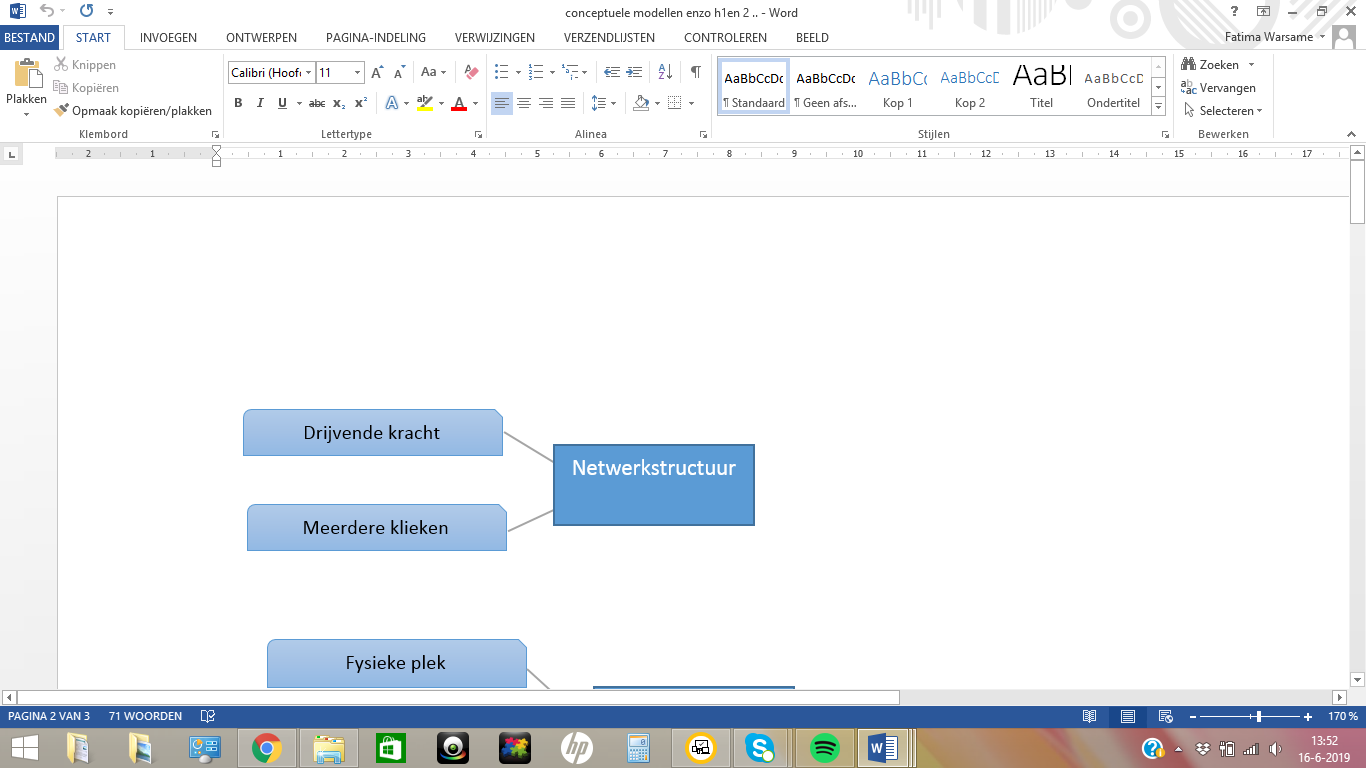 de aanwezigheid van een drijvende kracht te identificeren.het bestaan van meerdere klieken (werkgroepen). In dit onderzoek is gekozen voor minimaal 3 leden voor een werkgroep, door de schaal van het initiatief. Organisatieomgeving De organisatie omgeving dient volgens (Igalla en van Meerkerk, 2015) van een aantal zaken voorzien te zijn, zodat het een positieve invloed heeft op de prestatie. De organisatie omgeving wordt meetbaar gemaakt door: het bestaan van een fysieke werkplek zoals een kantoor. Deze kan als een aanspreekpunt dienen voor burgers/geïnteresseerden. de oprichting van een stichting.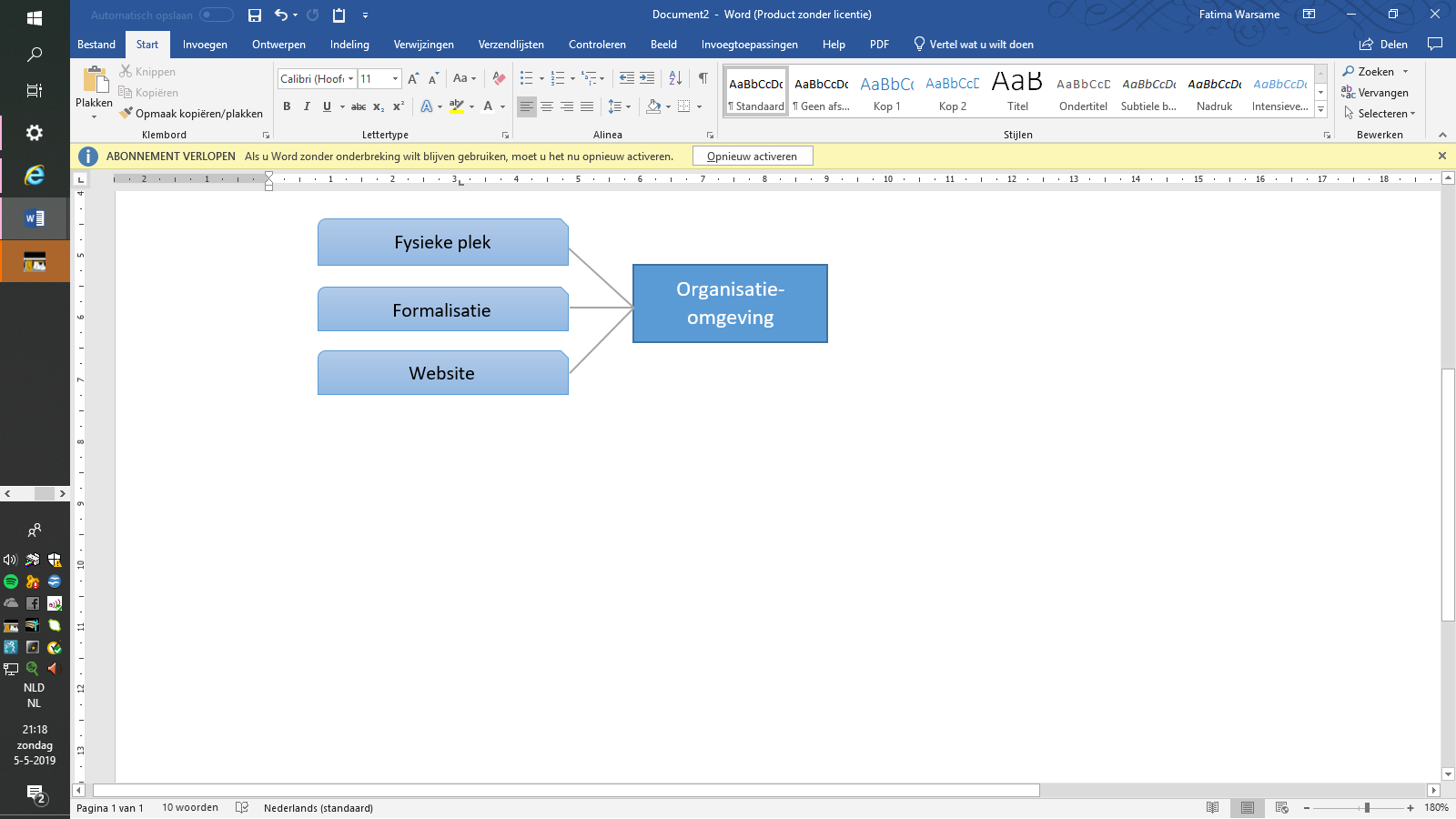 het gebruik van een website waarbij actualiteiten, doelstelling en communicatie centraal staan. Ontwikkeld verdienmodel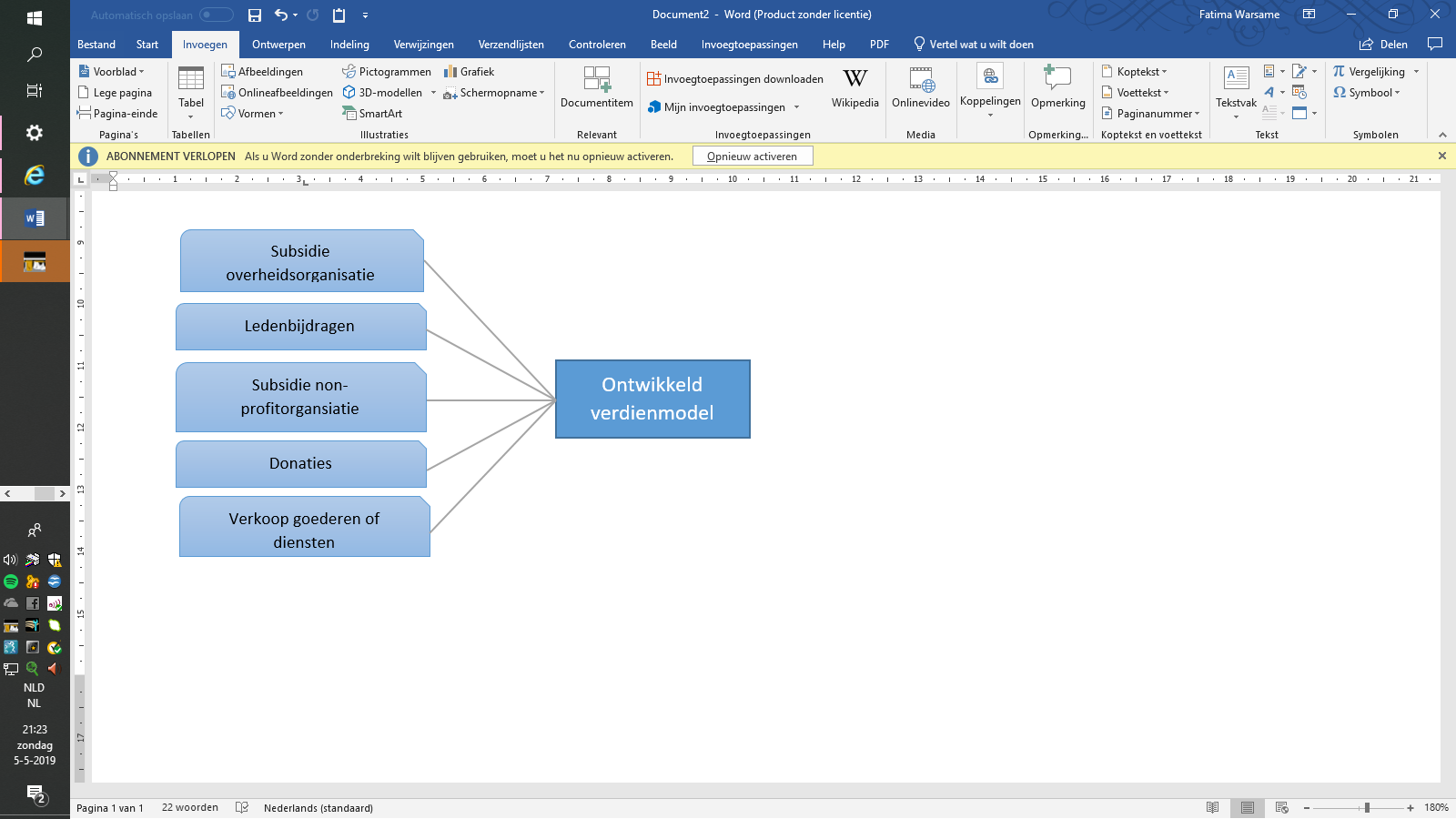 Diverse inkomsten kunnen zorgen voor een positieve invloed op prestatie (Van Meerkerk, Kleinhans en Molenveld, 2018). Deze onafhankelijke variabele wordt meetbaar gemaakt door de aanwezigheid en mate van overheidssubsidie, ledenbijdragen, subsidie non-profit organisatie, donaties en verkoop van goederen of diensten. Sociaal kapitaal Sociaal kapitaal kan volgens de literatuur verdeeld worden in drie vormen; bonding, bridging en linking die een positieve invloed hebben op prestatie (Van Meerkerk, Kleinhans en Molenveld, 2018). Deze kunnen als volgt meetbaar gemaakt worden;bonding refereert naar de (ervaren) nauwe banden tussen de organisatie en de lokale gemeenschappen. 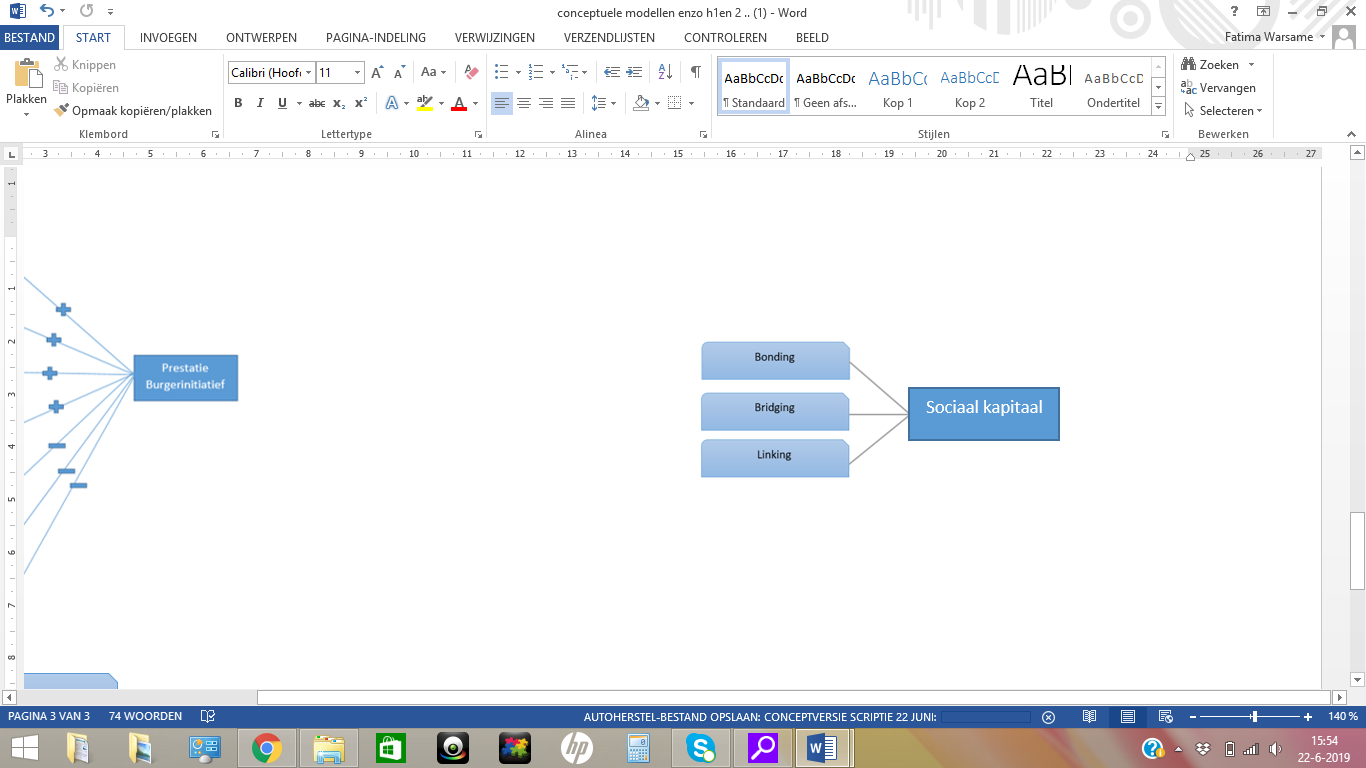 bridging betreft de (ervaren) nauwe band met gemeenschappen of actoren buiten de lokale gemeenschap. linking refereert naar (ervaren) nauwe banden met institutionele sleutelfiguren. Concurrentie Hoge concurrentie tussen gelijkwaardige initiatieven kan volgens Igalla en Van Meerkerk (2017) zorgen voor een negatieve invloed op prestatie. Deze variabele wordt als volgt meetbaar gemaakt:de aanwezigheid van gelijkwaardige initiatieven. gedeelde financiële bronnen. Door het delen van financiële bronnen tussen gelijkwaardige initiatieven, kan concurrentie ontstaan.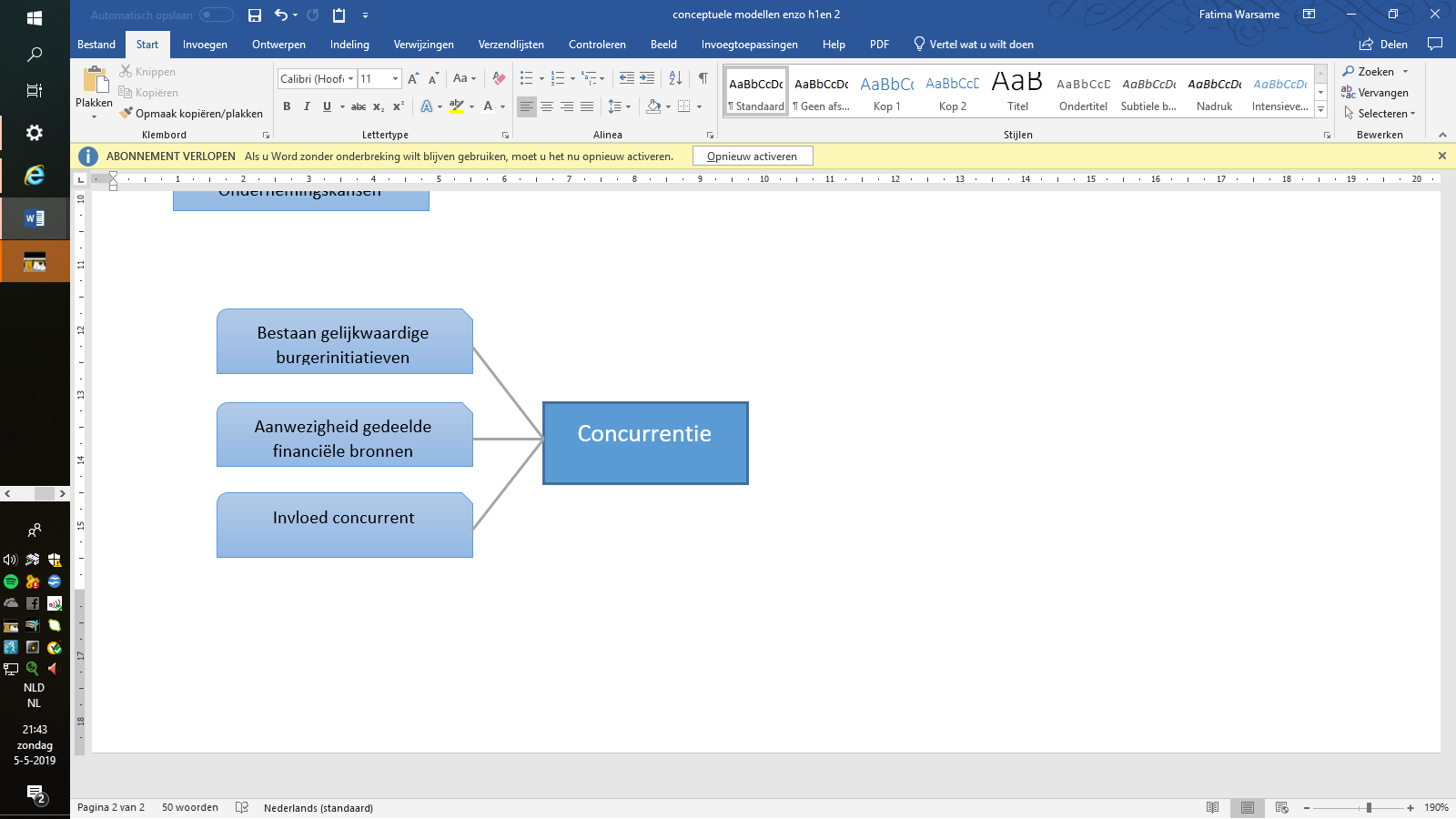 Procedurele regelingen Hoge mate van procedurele regelingen kunnen eveneens bijdragen aan de negatieve invloed op prestatie (Verhoeven en Tonkens, 2011). Deze onafhankelijke variabele kan op de volgende wijze meetbaar worden gemaakt:ervaren duur van de procedures. 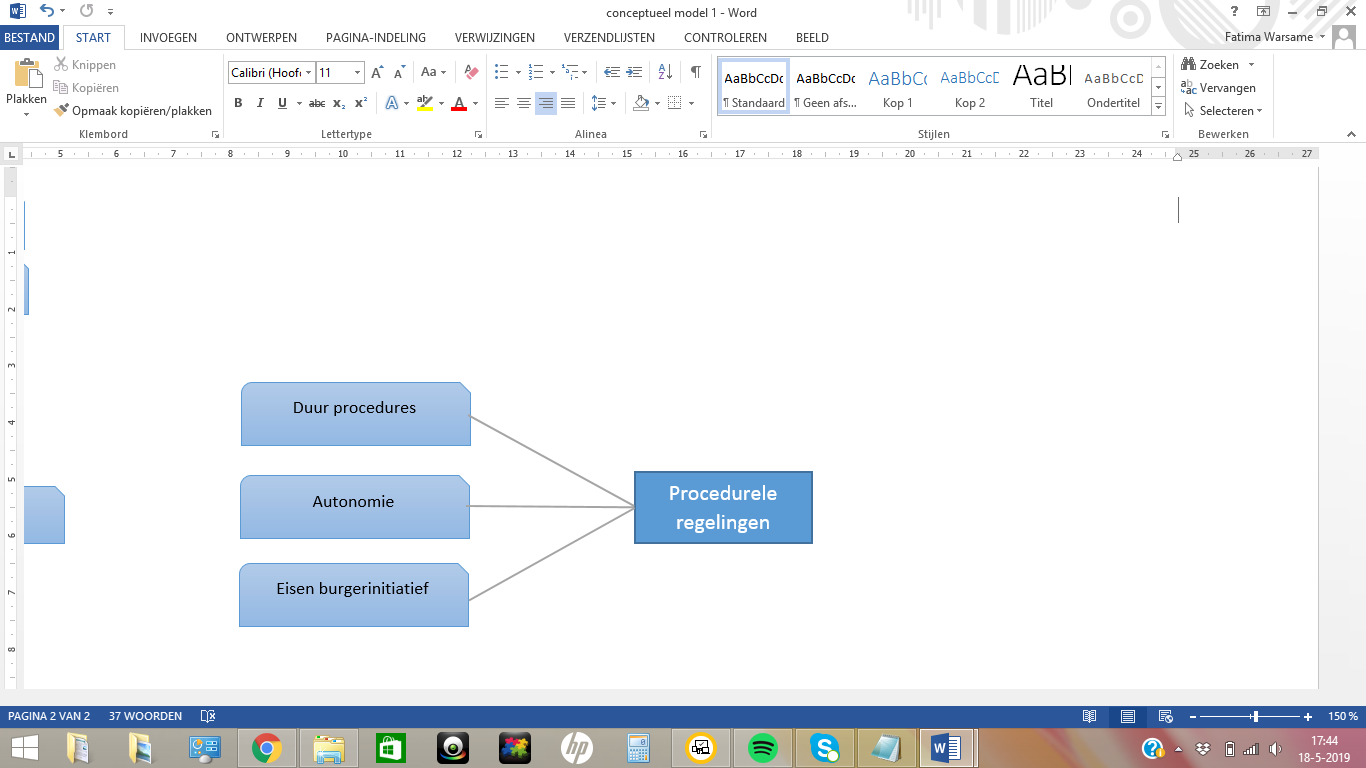 ervaren autonomie binnen relatie gemeente. eisen burgerinitiatief (door de gemeente).Verdeelde gemeenschap Tot slot beschrijft Outmany (2015) de negatieve invloed van een verdeelde gemeenschap op de prestatie. Op de volgende wijzen wordt de variabele meetbaar gemaakt:vertegenwoordiging stromingen. Hierbij wordt de aanwezigheid van verschillende islamitische stromingen gemeten. De aanwezigheid en invloed van deze stromingen op het initiatief, kan de verdeeldheid beïnvloeden. 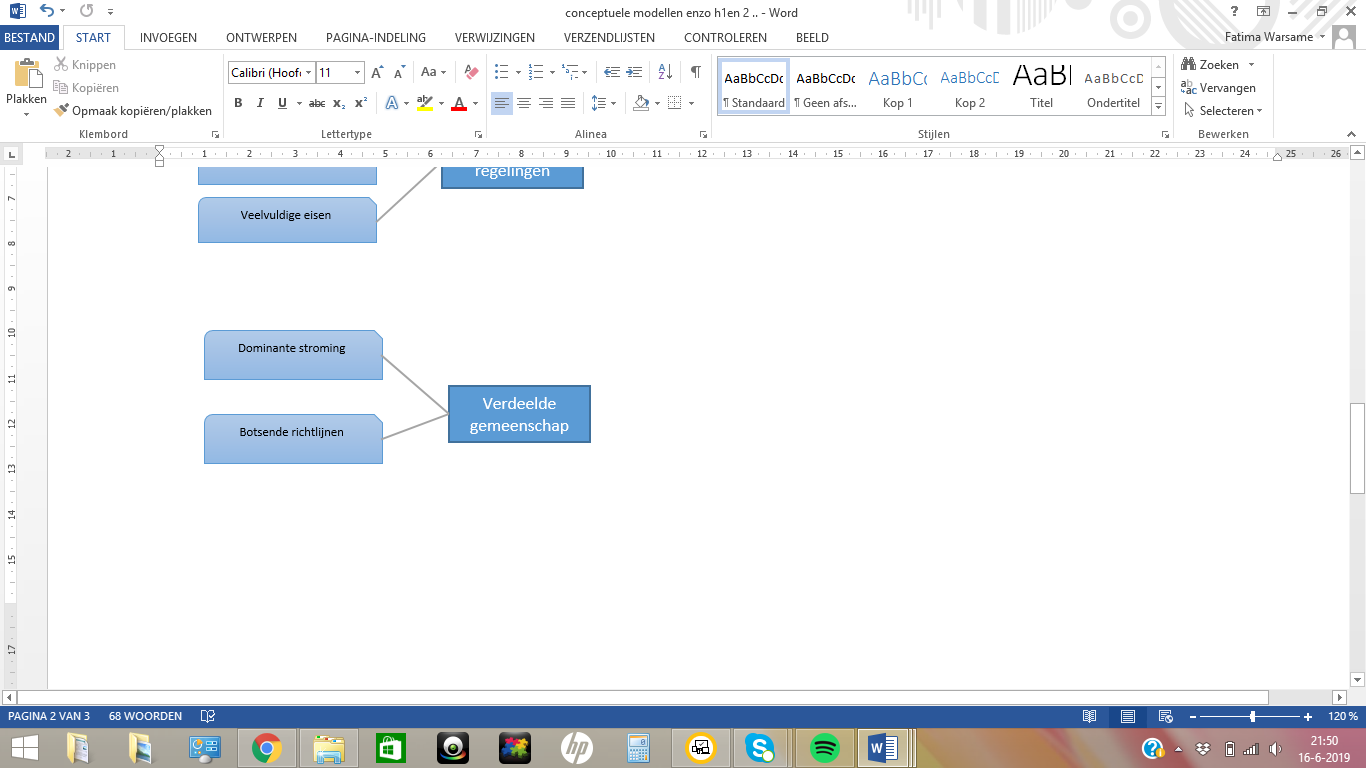 botsende belangen. Sterke botsende belangen kunnen de verdeeldheid versterken. 3.4 Ethische- en privacy-aspectenBinnen dit onderzoek worden interviews onder andere gebruikt om de hoofdvraag te beantwoorden. Het is van belang dat deze data op een veilige en ethische wijze wordt verkregen en opgeslagen. Allereerst is voor het afnemen van de interviews de respondent geïnformeerd over het onderzoek en op welke wijze de data wordt opgeslagen. Aan de hand van een toestemmingsformulier, waar de respondenten goedkeuring dienden te geven voor het verzamelen en opnemen van het interview, is dit gedaan. Daarnaast is gegarandeerd dat namen, specifieke functies en adresgegevens niet vermeld zullen worden in het onderzoek of het transcript. De duur en waar de data opgeslagen wordt is eveneens beschreven in de bijlage genaamd “Checklist ethische en privacy aspecten”. Hier zijn de concrete ethische en privacy aspecten beschreven. Hoofdstuk 4 Resultaten & Analyse In dit hoofdstuk zullen de resultaten die voorvloeien uit de interviews worden geanalyseerd. Voor dit onderzoek zijn tien interviews afgelegd met verschillende respondenten, die ieder betrokken zijn binnen het initiatief om islamitische begraafplaatsen te realiseren in Zuidlaren. Aan de hand van de eerder beschreven theorie in hoofdstuk twee, zullen de essentiële elementen uit de interviews worden gehaald om vervolgens te analyseren. Middels deze resultaten is het mogelijk om in hoofdstuk vijf de hoofd- en deelvragen te beantwoorden, die centraal stonden in dit onderzoek. 4.1 Prestatie Respondenten geven aan dat er binnen BIBIN sprake is van meerdere doelstellingen. Deze zijn driedelig waarbij het primaire doel het realiseren van een begraafplaats is, die voldoet aan de islamitische regelgeving (BIBIN, 2019). Verschillende bestuursleden geven aan dat dit het doel is wat men voor ogen heeft. De secundaire doelstelling is volgens respondent 1 het behalen van een landelijke dekking. Deze secundaire doelstelling werd benoemd door de respondent, omdat hij het belang van een lokale begraafplaatsen probeert te benadrukken. Hij gaf aan dat het regelmatig bezoeken van een begraafplaats door nabestaanden, tevens van emotioneel belang is. Naast het verkrijgen van een landelijke dekking, wordt het volgende als secundaire doelstelling benoemd: “…als dat haalbaar is, financieel haalbaar, zouden wij heel graag alle moslimgraven die in Nederland zijn waarvan de grafrechten verlopen zijn en niet verlengd worden door de nabestaanden overplaatsen (…) naar islamitische begraafplaatsen omdat zij daar eeuwige rust hebben.” (Respondent 1)Hiermee wordt het ontbreken van één van de essentiële regels voor islamitisch begraven aangekaart. In Nederland is het mogelijk om op een apart gedeelte, zowel op gemeentelijke als particuliere begraafplaatsen, begraven te worden als moslim. Hierbij ontbreekt volgens de respondenten echter de garantie om eeuwige grafrust te vinden, doordat na een periode van 25-30 jaar een nabestaande de grafrechten dient te verlengen. Wanneer nabestaanden wegvallen, loopt men het risico dat het graf ontruimd wordt. Het wezenlijke verschil met de islamitische begraafplaats die in Zuidlaren wordt gerealiseerd, is dat men daar de grafrechten niet hoeft te verlengen. Eenmaal begraven zal het graf worden onderhouden en zal het niet aangetast worden om welke reden dan ook. Wanneer de huidige output vergeleken wordt met de doelstellingen, zijn vrijwel alle respondenten tevreden over de huidige stand van zaken. Van een hoge prestatie is sprake als de doelstellingen uiteindelijk bereikt worden. Op dit moment zijn de leden tevreden met het verhoogde bewustzijn wat zij ervaren. Hierbij is echter sprake geweest van een aantal zaken die de prestatie op een negatieve wijze hebben beïnvloed. In de rest van dit hoofdstuk zal beschreven worden wat de invloed is van deze verschillende factoren op de prestatie van stichting BIBIN. 4.2 Netwerkstructuur In de interviews zijn verschillende inzichten naar voren gekomen aangaande de aanwezigheid van een drijvende kracht. Zo stelt respondent 3 dat de voorzitter van stichting BIBIN gezien kan worden als een drijvende kracht: “Hij stopt best veel tijd in en houdt iedereen bij de les (…) hij is wel de inspirator van de groep.” In een interview met de voorzitter zelf, wordt de aanwezigheid van een drijfveer ontkent. Tegelijkertijd benadrukt respondent 4 het belang van teamwerk. Binnen het initiatief probeert eenieder zijn kwaliteiten naar vermogen te benutten:“Je hebt mensen die beter zijn met communicatie die gaan contacten leggen. Dan heb je mensen die niet al te veel op de voorgrond willen komen, op de achtergrond gaan ze allerlei dingen regelen en mensen benaderen. Je hebt altijd een deel die meer doet dan een ander. Maar iedereen is enthousiast en draagt zijn steentje bij.”Overeenstemming over het bestaan van een drijfveer is er niet tussen de respondenten, echter is men het wel eens over het ontbreken van een gelijke taakverdeling. Men handelt vooral op basis van de beschikbare tijd en kwaliteiten (respondent 6). Volgens de theorie zou dit leiden tot lagere prestatie, echter benoemt respondent 4 dat de stichting op deze wijze ver is gekomen en dat men zeker de doelstellingen kan bereiken. De invloed op de prestatie zou vooralsnog positief zijn. Het meten van een polycentrisch netwerk is eveneens afhankelijk van de aanwezigheid van meerdere klieken. Deze klieken kunnen gezien worden als werkgroepen, waarbij de leden sterk met elkaar verbonden zijn en de verantwoordelijkheden delen (Igalla en van Meerkerk, 2015). Respondent 1 benoemt het bestaan van deze werkgroepen. De werkgroepen zijn gebaseerd op basis van thema’s. Zo kent men een werkgroep voor het verhogen van donaties, bereiken van moskee besturen, opzetten van een promotie film en het ontwerpen van het logo (respondent 6). Doorgaans bestaan deze werkgroepen uit 3 leden. Het bestempelen van deze groepen als werkgroepen wordt echter niet gedaan door respondenten 3 en 4. De netwerkstructuur binnen dit burgerinitiatief wordt dus op verschillende wijzen geïnterpreteerd. Strikt genomen kan men niet spreken van een polycentrisch netwerk, door de vermoedens van een identificeerbaar centrum. Het bestaan van de werkgroep en de huidige taakverdeling heeft echter volgens respondent 6 geleid tot een prettige werkwijze waardoor de doelstellingen van de stichting bereikt kunnen worden. De afwezigheid van een polycentrisch netwerk, leidt hiermee niet tot een negatieve invloed op de prestatie, zoals in de theorie beschreven werd. Kortom kunnen de theoretische verwachtingen deels bevestigd worden. 4.3 OrganisatieomgevingDe organisatie omgeving bestaat zoals eerder beschreven is uit een fysieke plek, formalisatie en een website. Op dit moment is de stichting bezig met het opzetten van een kantoorruimte in de regio Utrecht. De stichting ziet het verkrijgen en behouden van publiek vertrouwen als een belangrijke voorwaarde voor het realiseren en onderhouden van de begraafplaats. Een kantoorruimte kan deels dit publieke vertrouwen bieden. 	Naast het bestaan van een werkplek, is de formalisatie eveneens een onderdeel van de organisatie omgeving. Het bestaan van een rechtsvorm is de enige wijze waarop de begraafplaats kan worden gerealiseerd binnen deze casus (respondent 1). De initiatiefnemer is 14 jaar bezig met het realiseren van deze begraafplaats, waarbij hij negen jaar geleden besloten heeft om een stichting op te richten. Het oprichten van de stichting heeft enkele jaren geduurd wegens persoonlijke omstandigheden, die voor de oprichter de noodzaak hebben versterkt voor het oprichten van een islamitische begraafplaats in Nederland. Zonder het zijn van een stichting is het niet mogelijk om dit initiatief te realiseren, waardoor sprake is van een positieve invloed op prestatie. 	Tot slot beschikt de stichting over een website, waar geïnteresseerden de benodigde informatie kunnen vinden. De afgelopen 6 of 7 jaar is het mogelijk geweest om de evenementen, ontwikkelingen en doelstelling van stichting BIBIN bij te houden via deze website. Middels de website is het eveneens mogelijk om donaties te verrichten of aan te melden als een vrijwilliger (Stichting BIBIN, 2019). De respondenten achten de website van belang om de bewustwording te vergroten en meer bekendheid te verkrijgen. Dit draagt positief bij aan de prestatie, waarbij de doelstellingen bereikt kunnen worden. De onderhoud van de website wordt voor een groot gedeelte uitgevoerd door de voorzitter. De stichting beschikt tevens over een beheerder voor de website. De wensen en vormgeving worden daarentegen voornamelijk bepaald door de voorzitter. Naast de website wordt gebruik gemaakt van social media om de boodschap te verkondigen en het bewustzijn onder de gemeenschap te vergroten. Verder in dit hoofdstuk zal dit nader worden beschreven. Kortom kan de theoretische verwachting worden bevestigd. Een sterke organisatieomgeving kan worden geïdentificeerd, waarbij de respondenten de positieve relatie met de prestatie bevestigen. 4.4 Ontwikkeld verdienmodel Het verdienmodel achter dit initiatief wordt door vrijwel alle respondenten gekenmerkt door donaties. De subsidie mogelijkheden vallen volgens de stichting weg vanwege het feit dat een stuk grond is aangeschaft via een particuliere eigenaar. Van ledenbijdragen en subsidie afkomstig van non-profit organisaties is tevens geen sprake. Het verdienmodel van de stichting bestaat dus hoofdzakelijk uit donaties en in de toekomst verkoop van goederen en diensten. Deze verkoop van goederen of diensten betreft de eenmalige kosten voor de graven. De kosten omvatten niet alleen het graf, eveneens de onderhoudskosten zijn inbegrepen waardoor de nabestaanden zich niet bezig hoeven te houden met het onderhoud. Het onderhoud zal namelijk eeuwigdurend afgekocht worden. Op dit moment is interesse geuit voor het reserveren van een graf, waarbij het volledige bedrag of een deel kan worden overgemaakt. Aanvankelijk was onder de gemeenschap veel onduidelijkheid over de bestemming van het geld. De stichting tracht duidelijk te maken aan de gemeenschap, dat de leden niet zullen profiteren van de begraafplaats. Via verschillende rekenmodellen is gegarandeerd dat de stichting geen winst zal behalen. Het volgende geldt voor de graven die voor het realiseren van het project worden gereserveerd of gekocht:“(…) het geld van de aankoop van het graf wordt op een geblokkeerde rekening van de notaris gestopt. Mocht het zo zijn dat het project niet doorgaat, dan zullen de mensen het geld terugkrijgen. Het geld komt dus niet op de rekening van iemand van het bestuur. Dat is allemaal beschermd geld. Het is meer als een soort van garantstelling.” (Respondent 3).Deze vermoedens kunnen vooral tijdens de drie daagse fundraiser, die 24/25/26 mei jl. was georganiseerd ontstaan. De fundraiser diende het openstaande bedrag op te halen, wat nodig is voor de bouw van de begraafplaats. Het project is grootst aangepakt. Via een livestream op de Facebook pagina van Islamtv- een onder de islamitische gemeenschap bekend kanaal- werd op de begraafplaats verschillende lezingen gegeven waarbij eveneens gevraagd werd om donaties. De donatie aanvragen verliepen voor een groot gedeelte via betaalverzoeken die op social media kanalen zoals Facebook, Twitter en WhatsApp werden gedeeld. Op deze wijze is getracht verschillende doelgroepen te bereiken en de donaties te verhogen. 	Gevraagd naar de stabiliteit van dit verdienmodel, was er sprake van enige mate van onzekerheid. Deze onzekerheid komt overeen met de theoretische verwachting, omdat het wegvallen van een enkele inkomstenbron zou leiden tot een verminderde prestatie (Meerkerk, Kleinhans en Molenveld, 2018). In deze casus is voor nu enkel sprake van donaties, wat de prestatie in de weg zit als het gewenste bedrag niet bereikt is. Verschillende respondenten hopen dat de donaties en de uiteindelijke betalingen voldoende zullen zijn om de begraafplaats in stand te houden (respondenten 4 en 6). Respondent 5 voegt hieraan toe dat de begraafplaats zichzelf zal terugverdienen doordat de uiteindelijke begraafkosten de mogelijkheid bieden om eeuwig op die plek begraven te worden en het graf te onderhouden. Het ontbreken van een ontwikkeld verdienmodel wordt hierbij niet ervaren als een factor die een negatieve invloed heeft op de prestatie. De theoretische verwachting kan hierdoor niet bevestigd worden. 4.5 Sociaal kapitaal Voor het uitvoeren van dit initiatief wordt veel beroep gedaan op de islamitische gemeenschap in Nederland. De gemeenschap in Nederland wordt geschat op 850.000 waarbij er een hoge verscheidenheid aan etniciteit bestaat. De aanwezigheid van een hoge sociaal kapitaal zou leiden tot meer vertrouwen, wat het initiatief beter weerbaar maakt tegen risico’s in de toekomst. Binnen deze casus wordt de band tussen de stichting en de gemeenschap- ook wel bonding- op verschillende wijzen ervaren. Zo beschrijft respondent 4 dat de band tussen de gemeenschap en de stichting in toenemende mate sterker wordt. “(…) je hebt een gewenningsperiode nodig. Mensen hebben zoiets van “is het zuiver?”, “gaat hij niet geld in eigen zak steken?” of “worden mensen niet betaald?” (...) Dat heeft gewenning nodig, vooral omdat in het verleden mensen zijn opgelicht met inzamelingen voor een moskee. ”Het enthousiasme daarentegen onder de gemeenschap is groot. Volgens respondenten 3 en 4 is het enthousiasme niet het probleem binnen deze casus, het is het vertrouwen wat ontbreekt. Om het vertrouwen te verhogen wordt getracht via verschillende kanalen de gemeenschap te bereiken. Allereerst is de stichting actief op social media zoals Facebook, WhatsApp en Twitter (respondent 1). Deze kanalen worden door de leden van de stichting zelf onderhouden, waarbij getracht wordt een zo groot mogelijke doelgroep te bereiken. Naast social media wordt de band met de jongeren eveneens gezocht door een reclame spot vijf keer per dag te draaien op FunX. Telefonisch contact is tevens mogelijk voor hen die via de website informatie ophalen over de stichting of het initiatief. De respondenten benoemen allen het belang van het verder verspreiden van deze boodschap in heel Nederland, omdat iedereen een lokale islamitische begraafplaats verdient. Tot slot organiseren de leden bijeenkomsten in verschillende moskeeën in Nederland, zodat de boodschap daadwerkelijk de gehele gemeenschap kan bereiken en de band met de stichting opgebouwd kan worden. Bonding wordt hier naar verwachting ervaren als een positieve invloed op de prestatie.	Het leggen van verbindingen tussen andere gemeenschappen, netwerken of stichtingen (bridging) wordt binnen dit initiatief vooral opgepakt door een specifiek bestuurslid. De stichting beschikt namelijk over een lid, die veel contacten kan leggen met voornamelijk de Marokkaanse islamitische gemeenschap in Nederland. Naast de Marokkaanse gemeenschap, die volgens respondent 9 een groot deel uitmaakt van de islamitische gemeenschap, beschikt hij over nauwe banden met moskee besturen in Nederland. De andere leden maken eveneens gebruik van hun netwerken. Verschillende bestuursleden maken deel uit van moskee besturen of islamitische organisaties, waar informatie over het initiatief wordt verspreid (respondent 5). Hierin komt nogmaals naar voren dat de stichting banden met gemeenschappen en netwerken ziet als een manier om de bewustwording en uiteindelijk de prestatie te verhogen. Tot slot is de aanwezigheid van linking onderzocht. Binnen dit initiatief beschrijven de respondenten een zwakke band met institutionele sleutelfiguren zoals de gemeente Tynaarlo. De nadruk ligt volgens respondent 1 vooral op de banden met de gemeenschap, wat niet overeen komt met de verwachting. Hierdoor heeft linking binnen deze casus geen duidelijke invloed op prestatie. Kortom kunnen de verwachtingen voor bridging en bonding bevestigd worden. Voor linking kunnen de verwachtingen echter verworpen worden. 4.6 Concurrentie De aanwezigheid van concurrentie werd eerder beschreven als een mogelijke variabele die de prestatie van het initiatief kan ondermijnen (Igalla en Van Meerkerk, 2017). Het initiatief om islamitische begraafplaatsen te realiseren is niet nieuw. Respondent 1 is in de 14 jaar dat hij betrokken is bij dit initiatief, verschillende soortgelijke initiatieven tegen gekomen. Gelijkwaardige initiatieven worden dan niet ervaren als concurrentie volgens de respondenten, wat tegen de verwachting in gaat. De moslimgemeenschap zou namelijk geen behoefte hebben aan slechts 1 islamitische begraafplaats: “We leven verspreid over dit land en het beste zou zijn om overal waar moslims wonen daar een islamitische begraafplaats te hebben.” (Respondent 3). Hierdoor is het opzoeken van de samenwerking volgens deze respondent van essentiële waarde en zou hiermee het secundaire doel behaald kunnen worden. De initiatiefnemers van deze gelijkwaardige initiatieven staan echter niet positief tegenover een samenwerking, wat respondent 1 benoemd als opmerkelijk. Zoals eerder beschreven is, hangt dit initiatief vooral af van donaties en verkoopgelden. Hierdoor is er niet sprake van gedeelde financiële bronnen, wat eveneens van belang is voor het meten van concurrentie. Respondent vier benoemde echter een indirecte wijze waarop donaties gedeeld worden:“In de maand Ramadan zijn er zo veel donaties en acties op de satellieten op de televisies. (…) en mensen hebben al gegeven. Ik kan me wel voorstellen “oh weer zoiets”, het is wel belangrijk maar ik heb zojuist al een pomp gefinancierd in Afrika, (…) Er lopen zoveel acties, daarom willen we de actie nog even door laten lopen (…) niet iedereen is daadkrachtig.”Indirect is sprake van een verhoogde concurrentie tussen andere initiatieven, wat tijdens de fundraiser zorgde voor minder inkomsten en een ongewenste prestatie. Doordat het gewenste bedrag niet bereikt is, is men nog onzekerheid over de planning die opgesteld is. De theoretische verwachting kan voor deze factor niet bevestigd worden, door het ontbreken van een negatieve relatie. 4.7 Procedures De procedures die ondernomen zijn door de stichting voor het realiseren van de begraafplaats, hebben uiteindelijk 14 jaar geduurd. Door een bestuurslid werd dit proces ervaren als langdurig. Het langdurige proces is voor hem echter geen reden geweest om te stoppen, wat tegen de verwachting in gaat. De ervaren duur wordt daarnaast niet door alle leden als hetzelfde gezien. Zo stelt respondent 4 dat het proces juist snel is gegaan. Wat hierbij in achting genomen dient te worden, is het feit dat deze respondent een jaar betrokken is bij de stichting. Het afgelopen jaar is de realisering dichterbij gekomen door verschillende ontwikkelingen. Respondent 6 deelt het perspectief van respondent 1. In de vijf jaar dat hij betrokken is, vond hij dat het proces lang duurde. Het lastigste onderdeel hierbij was het verkrijgen van bewustwording onder de islamitische gemeenschapen en het vinden van de juiste plek om de begraafplaats te realiseren. Gemeentes in Nederland werken met bestemmingsplannen, wat een belangrijk criterium vormt voor het zoeken naar een specifieke plek voor de uiteindelijke begraafplaats. Zuidlaren is uiteindelijk gekozen doordat het land een begraafplaats als bestemming had. De eigenaar had deze geërfd van zijn moeder, aldus respondent 1. Eerder werd gestreefd naar een begraafplaats in Utrecht, waar de oprichter zelf is gevestigd. Hier kreeg men echter geen goedkeuring van de gemeente, waardoor opzoek is gegaan naar een andere locatie. Kortom werd de duur van de procedures verschillend ervaren, waardoor de invloed op de prestatie lastig te meten is. De autonomie daarentegen wordt door de respondenten ervaren als hoog. De stichting heeft namelijk op een particuliere wijze het stuk grond verkregen, waardoor het contact met de gemeente gering was. In deze fase is slechts sprake van het vergeven van vergunningen, waarbij de interactie met de gemeente Tynaarlo niet als problematisch of uitzonderlijk goed beschreven kan worden: “De gemeente zegt dat we een stuk grond kunnen kopen en bekijk het maar. Zij zeggen dat ze al algemene islamitische begraafplaatsen hebben.” (Respondent 1). Het ontbreken van beperkingen rondom autonomie, zal volgens respondent 10 zorgen voor een hogere kans om de begraafplaats te realiseren. Men kan met het stuk eigen grond zelf bepalen hoe en op welke wijze de begraafplaats wordt ingericht, zonder bemoeienis van derden. Verder kan de theorie van Skocpol (2003) met betrekking tot overheidssturing lastig getest worden. Voor de eisen van het initiatief geldt hetzelfde. Men is namelijk eigenaar van het stuk grond, waarbij de gemeente de benodigde vergunningen kan verlenen. Het meten van de invloed van overheidssturing en de door de gemeente opgestelde eisen, is niet mogelijk omdat deze niet aanwezig zijn binnen de casus. Kortom kan de theoretische verwachting niet bevestigd worden voor de overheidssturing of de ervaren duur van de procedures. De theoretische verwachting voor autonomie kan daarentegen bevestigd worden, deze blijkt een positieve invloed te hebben op de prestatie. 4.8 Verdeelde gemeenschap Eerder in dit hoofdstuk is een aantal zaken benoemd over de wijze waarop de islamitische gemeenschap betrokken wordt bij het realiseren van dit initiatief. Men probeert via social media en andere communicatie platforms de gemeenschap bewust te maken van de noodzaak van een islamitische begraafplaats. Volgens Outmany (2015) is de islamitische gemeenschap verdeeld op basis van de islamitische stromingen. Deze bevindingen komen overeen met het perspectief van respondent 10. Volgens respondent 9 spelen stromingen echter niet direct een rol, omdat een stroming niet van iemand af te lezen is. Etniciteit wordt door respondent 3,5 en 9 gezien als de basis van de verdeeldheid binnen de islamitische gemeenschap. De islamitische organisaties en moslims in het algemeen zouden ingericht zijn op basis van etniciteit. In Nederland is sprake van bijvoorbeeld Somalische, Turkse, Surinaamse en Marokkaanse moskeeën. Hierbij zou de voertaal eveneens gekoppeld zijn aan de etniciteit wat een barrière vormt voor moslims die deze taal niet spreken. Respondent 8 ziet de verdeeldheid daarentegen als een combinatie van etniciteit en stroming. Aldus is men binnen de gemeenschap verdeeld over de zaken die de verdeeldheid veroorzaken. Wel bestaat overeenstemming over de invloed op de prestatie. De verdeeldheid wordt door vrijwel alle respondenten gezien als een factor die een negatieve invloed heeft op de prestatie van het initiatief. Dit terwijl het begraven van moslims volgens respondent 3 een etniciteit of stroming overschrijdende aangelegenheid is. De respondenten benadrukken daarentegen dat zij allen Soennitische moslims zijn en huiverig zijn met het vertegenwoordigen van bijvoorbeeld Sjiieten, Ahmadiyya en Alevieten. De dominante stroming in dit initiatief zijn de Soennieten waarbij men geen sterke botsende richtlijnen (met betrekking tot begraven) kan identificeren met andere stromingen. 	In de interviews kwam nog een interessante ontwikkeling naar boven, die het behalen van de prestatie ondermijnt. De islamitische gemeenschap bestaat voor een groot gedeelte uit Turkse en Marokkaanse moslims, waarbij de verzekeringen zo ingericht zijn dat men gemakkelijk begraven kan worden in het land van herkomst. Het bewustzijn vergroten onder deze groep is lastig, vooral onder de oudere generaties. De recente maatschappelijke ontwikkelingen vergroten echter de noodzaak voor een islamitische begraafplaats in Nederland. In toenemende mate voelen islamitische jongeren (ook Marokkaanse en Turkse jongeren) zich thuis in Nederland, waardoor het niet meer vanzelfsprekend is om in het land van herkomst begraven te worden. Daarnaast is Nederland de afgelopen decennia een thuisland geworden voor vluchtelingen en asielzoekers waarbij het onmogelijk is om in land van herkomst begraven te worden. Zij verdienen volgens respondent 4 om op een betaalbare en islamitische wijze begraven te worden. De nadruk op betaalbaar, omdat een kleine islamitische begraafplaats in Almere bestaat. Deze zou echter te duur zijn, waardoor niet iedereen het zich zou kunnen veroorloven. Juist met behulp van dit initiatief wordt getracht een betaalbare laatste rustplaats te bieden aan iedere moslim. De verdeeldheid zorgt volgens alle respondenten voor een groot struikelblok, wat een negatieve invloed op de prestatie veroorzaakt. De theoretische verwachting kan hierdoor bevestigd worden. Hoofdstuk 5 Conclusie & Aanbevelingen 5.1 Conclusie In dit onderzoek is aan de hand van een enkelvoudige case study getracht de volgende hoofdvraag te beantwoorden: “Welke factoren beïnvloeden de prestatie van burgerinitiatieven?” De hoofd- en deelvragen zijn aan de hand van wetenschappelijke literatuur en tien semigestructureerde interviews beantwoord. De prestatie van een burgerinitiatief werd gedefinieerd als de concrete diensten of producten, die op een duurzame wijze worden gerealiseerd. De resultaten uit de analyse zijn voor de volgende factoren anders dan op basis van theorie verwacht werd: netwerkstructuur, verdienmodel, concurrentie en procedurele regeling. Een sterke netwerkstructuur kon niet volgens de theorie worden geïdentificeerd, wat zou moeten duiden op een verminderde prestatie. Door de stichting werd dit echter niet op deze wijze ervaren, hierdoor ontbreekt een eenduidige lijn met de theorie van Van Meerkerk, Kleinhans en Molenveld (2018). Het verdienmodel was tevens niet divers, maar van een negatieve invloed was geen sprake zoals Van Meerkerk, Kleinhans en Molenveld (2018) beschreven in hun onderzoek. Ten derde werd concurrentie, in de vorm van het bestaan van meerdere gelijkwaardige initiatieven, niet in een negatief verband gebracht met prestatie. Deze bevindingen botsen eveneens met het negatieve verband dat Igalla en Van Meerkerk (2017) hadden vastgesteld. Tot slot kon voor de factor procedurele regelingen geen alomvattende conclusie worden getrokken. De perspectieven verschilden sterk waardoor de invloed van deze factor niet meetbaar was. Wellicht kan binnen toekomstig onderzoek rekening gehouden worden met de verschillende perspectieven, zodat deze factor beter meetbaar is. Kortom veroorzaken deze resultaten spanningen met de huidige wetenschappelijke literatuur. Voor de factoren sociaal kapitaal, organisatieomgeving en verdeelde gemeenschap konden de resultaten uit eerder onderzoek bevestigd worden. De stichting tracht namelijk een sterk sociaal kapitaal op te bouwen, omdat het initiatief berust op steun vanuit de islamitische gemeenschap in Nederland. Zij zien de positieve invloed van sociaal kapitaal op prestatie in, wat Van Meerkerk, Kleinhans en Molenveld (2018) eveneens beschreven. Van een sterk sociaal kapitaal kan echter nog niet gesproken worden, door het bestaan van verdeeldheid binnen de gemeenschap. De aard van deze verdeeldheid bleek de etniciteit en stromingen te zijn, die door Outmany (2015) tevens was geïdentificeerd. Tot slot bleek in deze casus een sterke organisatieomgeving bij te dragen aan een goede prestatie. Het beschikken over een website, rechtsvorm en kantoor bleken zoals Igalla en van Meerkerk, (2015) beschreven een positieve invloed te hebben op prestatie. 5.2 Tekortkomingen Bij het lezen van dit onderzoek dient men de volgende tekortkomingen in achting te houden. Het beantwoorden van de hoofdvraag is hoofdzakelijk gedaan door het onderzoeken van een enkelvoudige case study. Het gebruik van een specifieke casus zorgt ervoor dat de resultaten lastig generaliseerbaar zijn (Van Thiel, 2007). Deze beperking wordt echter gecompenseerd door het feit dat alle onderzoeksmethoden en technieken goed beschreven zijn. In de bijlage is een uitgebreid codeboek, topic list en een codeboom toegevoegd. Verder is getracht alle stappen helder te noteren waardoor het onderzoek te repliceren is. Een andere beperking is dat onderzoek gedaan is naar een burgerinitiatief binnen de islamitische gemeenschap in Nederland. Deze bestaat uit verschillende etniciteiten, echter zijn andere geloofsovertuigingen minder vertegenwoordigd zoals dat wellicht zou zijn bij een wijkgericht burgerinitiatief. Hierdoor is de onderzoekspopulatie gebonden aan religie en zijn de resultaten nogmaals minder goed te generaliseren. 5.3 Aanbevelingen Voor toekomstig wetenschappelijk onderzoek is het van belang dat men een verscheidenheid aan burgerinitatieven onderzoekt om dieper in te gaan op de factoren die de prestatie van een burgerinitiatief kunnen verklaren. In lijn met de eerdere wetenschappelijke relevantie, is het nogmaals van belang voor beleidsmakers en burgers om op de hoogte te zijn van de zaken die kunnen zorgen voor het behalen van de doelstellingen. Hiervoor dient men zekerheid te hebben over de factoren die een positieve invloed hebben. Succesvolle burgerinitiatieven hebben tevens invloed op de ervaren sociale cohesie, doordat burgers gezamenlijk faciliteiten organiseren voor hun lokale gemeenschap (Boons, 2008). 	Voor de stichting is te adviseren om de huidige focus op het verkrijgen van sociaal kapitaal voort te zetten en de verdeeldheid hiermee te beperken. De andere factoren die onderzocht zijn, hebben eveneens een invloed, echter zijn de negatieve gevolgen van deze twee factoren sterker. Daarom zijn de aanbevelingen vooral hierop gericht. De nadruk dient te liggen op de bonding en bridging van de verdeelde gemeenschap. De gemeenschap bestaat uit diverse leeftijfdscategoriën en culturen, hier dient men rekening mee te houden bij het benaderen van de gemeenschap. De stichting is zich hiervan bewust en heeft daarom gekozen voor diverse communicatie kanalen. Bewustzijn vergroten onder bijna een miljoen mensen, benodigt echter geduld en tijd. Aanbevolen wordt om tevens na de Ramadan meer evenementen te organiseren zoals de fundraiser in mei, maar dan in verschillende steden in Nederland. Het is van belang om daarnaast tijdens vrijdaggebeden langs verschillende moskeën in Nederland te gaan en hier het initiatief te verspreiden. Tegelijkertijd dient men een divers bestuur te hebben om meerdere gemeenschappen te bereiken.Kortom is de stichting goed op weg met het onder de aandracht brengen van het initiatief. Met doorzettingsvermogen en standvastigheid kan dit initiatief uiteindelijk een realiteit worden. De wens onder de gemeenschap is namelijk groot.LiteratuurBaarda, D., Van der Hulst, M., & De Goede, M. (2012). Basisboek Interviewen: handleiding voor het voorbereiden en afnemen van interviews. Groningen: Noordhoff UitgeversBabbie, E. R. (2013). The basics of social research. Boston, MA: Cengage LearningBailey, N. (2012). The role, organisation and contribution of community enterprise to urban regeneration policy in the UK. Progress in Planning, 77(1), 1-35.Baldassari, D., & Diani, M. (2007). The Integrative Power of Civic Networks. American Journal of Sociology, 113, p. 735-780Brandsen, T., Trommel, W., & Verschuere, B. (2017). The state and the reconstruction of civil society. International Review of Administrative Sciences, 83, 676–693.Boons, F. (2008). Self-organization and sustainability: The emergence of a regional industrial ecology. Emergence: complexity and organization, 10(2), 41-48.Bourdieu, P. (1986). The forms of capital. In J. G. Richardson (Ed.), Handbook of theory and research for the sociology of education (p. 241–258). New York, NY: Greenwood.Burt, R. S. (2000). The network structure of social capital. Research in organizational behavior, 22, 345-423.Centraal Bureau voor de Statistiek. (2018). Wie is religieus, en wie niet? Geraadpleegd op 5 mei, 2019, van: https://www.cbs.nl/nl-nl/achtergrond/2018/43/wie-is-religieus-en-wie-niet-Creswell, J. W. en Poth, C. N. (2017). Qualitative Inquiry and Research Design: Choosing 	Among Five Approaches. London, United Kingdom: Sage Publications Inc.Flink, I., Kreuger, F., De Haan, S., Burdorf, A., & Burema, G. (2014). Succesfactoren en belemmerende factoren bij burgerinitiatieven op het gebied van sporten en bewegen in lage SES wijken. Tijdschrift voor gezondheidswetenschappen, 92(1), 11-15. Hassink, J., Elings, M., Van Dam, R., I., & Fontein, R., J.(2013). Een zoektocht naar een succesvolle strategie voor groene burgerinitiatieven. Wageningen: Wetenschapswinkel Wageningen . Igalla, M.,M. en Van Meerkerk, I. I. (2015). De duurzaamheid van burgerinitiatieven. Bestuurswetenschappen, 69(3), 25-53.Igalla, M.,M., & Van Meerkerk, I. I. (2017). Burgerinitiatieven hebben baat bij professionalisering. Verkregen op 13 juni, 2019, van https://www.socialevraagstukken.nl/burgerinitiatieven-hebben-baat-bij-professionalisering/Lassurance. (z.d.). Islamitische eeuwige grafrust. Verkregen op 13 juni, 2019, van: https://lassurance.nl/islamitische-eeuwige-grafrust/Mujde, A., & Daru, S. (2005). Actieve burgers en vrijwilligersorganisaties. Verkregen op 13 juni, 2019, van: https://communityartbrabant.nl/sites/default/files/documents/mujde_en_daru_2005_actieve_burgers_en_vrijwilligersorgansiaties_0.pdfOutmany, K., K. (2016). Religion at the cemetery Islamic Burials in the Netherlands and Belgium. Contemporary Islam, 10(1), 87-105.RTV Rijnmond. (2019). 'Zeker duizend graven op islamitische begraafplaats Rotterdam’. Verkregen op 14 april, 2019, van: https://www.rijnmond.nl/nieuws/179043/Zeker-duizend-graven-op-islamitische-begraafplaats-RotterdamSkocpol, T.( 2003). Diminished democracy: from membership to management in American civic life. Norman, OK: University of Oklahoma Press.Somerville, P., & McElwee, G. (2011). Situating community enterprise: A theoretical exploration. Entrepreneurship & Regional Development, 23, 317–330.Specht, M. (2012). De Pragmatiek van Burgerparticipatie: Hoe burgers omgaan met complexe vraagstukken omtrent veiligheid, leefbaarheid en stedelijke ontwikkeling in drie Europese steden. Geraadpleegd op 27 april, 2019 van: http://dare.ubvu.vu.nl/bitstream/handle/1871/38580/dissertation.pdf Stichting BIBIN. (2019). Actueel. Geraadpleegd op 27 april, 2019 van: https://www.bibin.nl/actueel/ Stichting BIBIN. (2019). Visie en missie. Verkregen op 7 juni, 2019, van: https://www.bibin.nl/visie-en-missie/Stichting BIBIN. (2019). Home. Verkregen op 7 juni, 2019, van: https://www.bibin.nl/Thiel, van S. (2007). Bestuurskundig onderzoek een methodologische inleiding. Bussum: Coutinho.Van Meerkerk, I., Kleinhans, R., & Molenveld, A. (2018). Exploring the durability of community enterprises: A qualitative comparative analysis. Public Administration, 96(4), 651-667.Varady, D., Kleinhans, R., & Van Ham, M. (2015). The potential of community entrepreneurship for neighbourhood revitalization in the United Kingdom and the United States. Journal of Enterprising Communities: People and Places in the Global Economy, 9(3), 253-276.Verhoeven, I., & Tonkens, E. (2011). Bewonersinitiatieven: partnerschap tussen burgers en overheid. Beleid en maatschappij, 38(4), 419-4.Voorberg, W., Bekkers, V., & Tummers, L. (2015). A systematic review of co-creation and co-production: Embarking on the social innovation journey. Public Management Review, 17, 1333–1357.Zwaard, J.,V., & Specht, M. (2013). Betrokken bewoners, Betrouwbare overheid. Condities en competenties voor burgerkracht in de buurt. Rotterdam: KenniswerkplaatsLeefbare Wijken Rotterdam.Bijlagen Bijlage 1: Topiclist Schuingedrukt geldt uitsluitend voor de islamitische gemeenschap. De overige topics kunnen voor beide toepasbaar zijn. Bijlage 2: Codeboek Bijlage 3: Codeboom 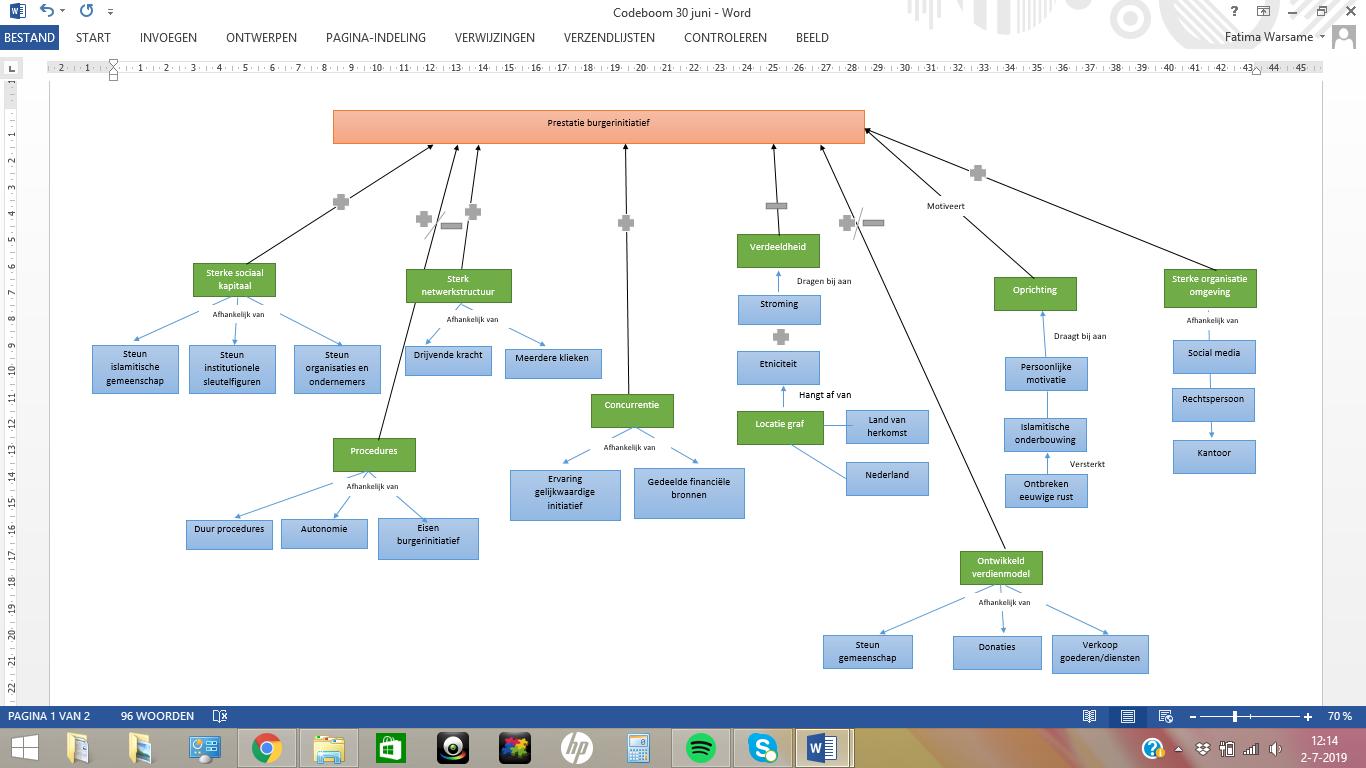 ConceptTopic Algemeen Privacy Betrokkenheid respondentDuur betrokkenheid Ervaring Prestatie burgerinitiatiefOntstaansgeschiedenis DoelstellingBegin vs nuPrestatieBekendheid situatie in NederlandMening over mogelijkheden in NederlandMening primaire doelstelling Mening secundaire doelstellingNetwerkstructuurAanwezigheid drijvende kracht -Menig structuur -Taakverdeling -Mening taakverdeling-Vroeger vs. Nu- Machtsverdeling Aanwezigheid meerdere klieken -Bestaan werkgroepen-Mening werkwijze werkgroepInvloed prestatieOrganisatieomgevingFysieke plek.Aanwezigheid werkplekOnderhoudToegang publiekMening werkplekWebsite Aanwezigheid website Opbouw website Onderhoud website Andere communicatiemiddelenOnderhoud andere communicatiemiddelenMening website Verbeterpunten contact Social media contact Formalisatie Invloed prestatie Ontwikkeld verdienmodelInkomstenbron Stabiele inkomstenInvloed prestatie Bereidheid doneren Sociaal kapitaal BondingBand islamitische gemeenschapBand stichting en gemeenschap Invloed initiatief Behoefte begraven in land van herkomst vs. Nederland.Bridging Band andere gemeenschappen en netwerken.Invloed initiatief LinkingBelangrijke actoren Band Invloed prestatie Concurrentie Gelijkwaardige initiatievenErvaren invloed Gedeelde financiële bronnenProceduresErvaren duur procedures Ervaren autonomie Eisen burgerinitiatiefObstakelsKennis proceduresVerdeelde gemeenschap Vertegenwoordiging stromingen binnen initiatief Botsende belangenVerdeeldheid te volgen koers. Verdeeldheid gemeenschap Andere oorzaken verdeeldheid Invloed initiatief Andere oorzaak verdeeldheid Code Definities Inclusie Exclusie 1.Persoonlijke motivatie Motivatie voor oprichting burgerinitiatief is gekoppeld aan persoonlijke gebeurtenissen.Wanneer de respondent motivatie voor dit initiatief koppelt aan een persoonlijke ervaring. Wanneer de respondent een andere bron van motivatie toekent aan de deelname. 2.Islamitische onderbouwing Motivatie voor oprichten burgerinitiatief is gekoppeld aan islamitische richtlijnen. Wanneer de respondent de motivatie koppelt aan islamitische richtlijnen die voor hem/haar van belang zijn. Wanneer de respondent een andere bron van motivatie toekent aan de deelname.3.Locatie graf In welk land de overledenen wordt begraven. Wanneer enkel de locatie wordt benoemd van het graf.Wanneer men spreekt over de voorkeur waar men begraven wilt worden. 3.a Locatie graf: Nederland De overledenen is in Nederland begraven. Wanneer men Nederland benoemt als locatie van het graf.Wanneer men spreekt over de voorkeur waar men begraven wilt worden.3.b. Locatie graf: land van herkomst De overledenen is in het land van herkomst begraven. Wanneer men het land van herkomst benoemt als locatie van het graf.Wanneer men spreekt over de voorkeur waar men begraven wilt worden.4. Primaire doelstelling burgerinitiatief Het hoofddoel van het burgerinitiatief. Wanneer de respondent de hoofddoelstelling van dit initiatief kan benoemen.Wanneer de respondent de secundaire doelstellingen beschrijft. 4.a. Secundaire doelstelling burgerinitiatief De doelen naast het hoofddoel, die eveneens worden nagestreefd. Wanneer de respondent de doelen naast het hoofddoel van dit initiatief kan benoemen.Wanneer de respondent primaire doelstellingen beschrijft.5. Ontbreken eeuwige grafrust Een graf wat na een aantal jaar geruimd kan worden. Wanneer de respondent het ontbreken van de eeuwige grafrust concreet benoemt. Wanneer de respondent spreekt over de aanwezigheid van eeuwige grafrust.6. Procedurele regelingen De procedures die men dient te doorstaan om een burgerinitiatief te realiseren. Wanneer de respondent ervaringen beschrijft ten aanzien van het proces. Wanneer de respondent zaken benoemt die buiten de procedurele regeling vallen. 6.a. Procedurele regelingen: eisen burgerinitiatiefDe criteria voor een burgerinitiatief, die opgesteld zijn door de betrokken overheidsinstantie.Wanneer de respondent beschrijft hoe de eisen invloed hebben op de prestatie.Wanneer de respondent zaken benoemt die niet te maken hebben met procedurele regelingen. Of spreekt over autonomie en de duur van het proces.6.b. Procedurele regelingen: autonomie De ervaren zelfstandigheid binnen het proces. Wanneer de respondent beschrijft hoe hij/zij de autonomie ervaart. Wanneer de respondent zaken benoemt die niet te maken hebben met procedurele regelingen. Of spreekt over eisen en de duur van het proces6.c. Procedurele regelingen: duur De duur van het proces. Wanneer de respondent de duur en de wijze waarop de duur wordt ervaren, kan beschrijven. Wanneer de respondent ervaringen benoemt die niet te maken hebben met procedurele regelingen. Of spreekt over eisen en autonomie.7.Organisatieomgeving De wijze waarop de omgeving is ingericht waarbinnen een organisatie te werk gaat. Wanneer de respondent zaken benoemt met betrekking tot werkplek, website en rechtsvormWanneer de respondent zaken benoemt die hier niet onder vallen.7.a.Organisatieomgeving: kantoorHet beschikken over een werkplek. Wanneer de respondent benoemt dat de stichting beschikt over een kantoor of werkruimteWanneer de respondent andere onderdelen van de organisatieomgeving benoemt.7.b.Organisatieomgeving: Website Het beschikken over een website.Wanneer de respondent de aanwezigheid van een website benoemt en de website kan beschrijven. Wanneer de respondent andere onderdelen van de organisatieomgeving benoemt.7.c.Organisatieomgeving: rechtsvormHet zijn van een rechtsvorm. Wanneer de respondent beschrijft waarom een stichting is gevormd of hoe de stichting is opgebouwd. Wanneer de respondent andere onderdelen van de organisatieomgeving benoemt.8.Netwerkstructuur De wijze waarop netwerken binnen de organisatie zijn opgesteld. Wanneer de respondent het netwerk binnen het initiatief kan beschrijven. Het kan dan gaan om de aanwezigheid van werkgroepen en de taakverdeling. Wanneer de respondent de algemene structuur van de stichting beschrijft.8.a.Netwerkstructuur: aanwezigheid werkgroepenHet bestaan van werkgroepen binnen de stichting. Wanneer de respondent de aanwezigheid van werkgroepen beschrijft.Wanneer de respondent de aanwezigheid van een drijfveer benoemt.8.b.Netwerkstructuur: aanwezigheid drijfveer Het bestaan van een drijfveer. Wanneer sprake is van een drijfveer. Wanneer de respondent de aanwezigheid van werkgroepen benoemt.9.VerdienmodelDe inkomstenbronnen van een burgerinitiatief. Wanneer de respondent kan beschrijven wat de exacte inkomstenbronnen zijn. Wanneer de respondent inkomsten benoemt die van een andere de stichting zijn. 9.a. Verdienmodel: donaties Giften die door de stichting worden verzameld voor het initiatief. Wanneer de respondent donaties benoemt als inkomstenbron en de wijze kan beschrijven waarop deze verkregen worden. Wanneer de respondent andere inkomstenbronnen beschrijft.10. Sociaal kapitaal Het bestaan van een sterke band tussen de stichting en de lokale gemeenschap, andere gemeenschappen of institutionele sleutelfiguren.Wanneer de respondent een van de vormen van sociaal kapitaal kan beschrijven. Wanneer de respondent andere relaties of banden beschrijft dan die onder sociaal kapitaal vallen.10.a. Sociaal kapitaal: Sterke band islamitische gemeenschapGoede relatie tussen de stichting en de lokale islamitische gemeenschap.Wanneer de respondent deze sterke band kan beschrijven.Wanneer de respondent andere relaties beschrijft. 10.b. Sociaal kapitaal: Sterke band andere gemeenschappen en netwerkenGoede relatie tussen stichting en andere gemeenschappen of netwerken. Wanneer de respondent deze sterke band kan beschrijven.Wanneer de respondent andere relaties beschrijft.10.c. Sociaal kapitaal: Steun institutionele sleutelfigurenSupport van betrokken overheidsinstanties. Wanneer de respondent deze steun kan beschrijven. Wanneer de respondent andere relaties beschrijft.11. Verdeeldheid gemeenschap Het ontbreken van samenhorigheid binnen de islamitische gemeenschap in Nederland. Wanneer de respondent de verdeeldheid binnen de islamitische gemeenschap in Nederland benoemt. Wanneer de respondent verdeeldheid binnen andere gemeenschappen in Nederland benoemt.11.a. Verdeeldheid gemeenschap: Vertegenwoordiging stromingenDe wijze waarop verschillende islamitische stromingen worden betrokken in dit initiatief. Wanneer de respondent de vertegenwoordiging van stromingen binnen dit initiatief benoemt. Wanneer de respondent verdeeldheid binnen andere gemeenschappen in Nederland benoemt of botsende belangen beschrijft. 11. b. Verdeeldheid gemeenschap: Botsende belangenConflicterend belangen tussen islamitische stromingen. Wanneer de respondent de aanwezigheid van botsende belangen binnen verschillende stromingen kan benoemen.Wanneer de respondent verdeeldheid binnen andere gemeenschappen in Nederland benoemt of vertegenwoordiging van de stromingen beschrijft.12. Concurrentie Rivaliteit tussen gelijkwaardige initiatieven. Wanneer de respondent de ervaren concurrentie tussen gelijkwaardige initiatieven beschrijft. Wanneer de respondent concurrentie beschrijft met niet gelijkwaardige initiatieven.12.a. Concurrentie: gedeelde financiële bronnenGedeelde subsidie of donatiebronnen. Wanneer de respondent kan beschrijven dat financiële middelen gedeeld worden door het bestaan van gelijkwaardige initiatieven. Wanneer de respondent concurrentie beschrijft met niet gelijkwaardige initiatieven.12.b. Concurrentie: ervaring alternatieve initiatieven De wijze waarop de stichting de aanwezigheid van gelijkwaardige initiatieven ervaart. Wanneer de respondent kan beschrijven hoe de aanwezigheid van gelijkwaardige initiatieven ervaren wordt en of dit wellicht zorgt voor concurrentie. Wanneer de respondent concurrentie beschrijft met niet gelijkwaardige initiatieven.